Name and role of person completing this form:Name and role of person completing this form:Name and role of person completing this form:Name and role of person completing this form:Name and role of person completing this form:Name and role of person completing this form:Name and role of person completing this form:Name and role of person completing this form:Name and role of person completing this form:Signature of person completing this form:Signature of person completing this form:Signature of person completing this form:Signature of person completing this form:Signature of person completing this form:Signature of person completing this form:Signature of person completing this form:Signature of person completing this form:Signature of person completing this form:Date:Date:Date:Date:Date:Date:Date:Date:Date:IncidentIncidentIncidentIncidentIncidentIncidentIncidentIncidentIncidentDate of incident:Date of incident:Date of incident:Date of incident:Date of incident:Time of incident:Time of incident:Time of incident:Time of incident:Name/s of person/s involved in the incident and their team/associations:Name/s of person/s involved in the incident and their team/associations:Name/s of person/s involved in the incident and their team/associations:Name/s of person/s involved in the incident and their team/associations:Name/s of person/s involved in the incident and their team/associations:Name/s of person/s involved in the incident and their team/associations:Name/s of person/s involved in the incident and their team/associations:Name/s of person/s involved in the incident and their team/associations:Name/s of person/s involved in the incident and their team/associations:Description of incident:(provide location, risks, details)Description of incident:(provide location, risks, details)Description of incident:(provide location, risks, details)Description of incident:(provide location, risks, details)Description of incident:(provide location, risks, details)Description of incident:(provide location, risks, details)Description of incident:(provide location, risks, details)Description of incident:(provide location, risks, details)Description of incident:(provide location, risks, details)If PropertyItem damaged:  					Details:  If viewed, by whom:  					Photos taken, and by whom:  If PropertyItem damaged:  					Details:  If viewed, by whom:  					Photos taken, and by whom:  If PropertyItem damaged:  					Details:  If viewed, by whom:  					Photos taken, and by whom:  If PropertyItem damaged:  					Details:  If viewed, by whom:  					Photos taken, and by whom:  If PropertyItem damaged:  					Details:  If viewed, by whom:  					Photos taken, and by whom:  If PropertyItem damaged:  					Details:  If viewed, by whom:  					Photos taken, and by whom:  If PropertyItem damaged:  					Details:  If viewed, by whom:  					Photos taken, and by whom:  If PropertyItem damaged:  					Details:  If viewed, by whom:  					Photos taken, and by whom:  If PropertyItem damaged:  					Details:  If viewed, by whom:  					Photos taken, and by whom:  Witnesses (include contact details):Witnesses (include contact details):Witnesses (include contact details):Witnesses (include contact details):Witnesses (include contact details):Witnesses (include contact details):Witnesses (include contact details):Witnesses (include contact details):Witnesses (include contact details):Reporting of the incident to Ashy Basketball Club   Reporting of the incident to Ashy Basketball Club   Reporting of the incident to Ashy Basketball Club   Reporting of the incident to Ashy Basketball Club   Reporting of the incident to Ashy Basketball Club   Reporting of the incident to Ashy Basketball Club   Reporting of the incident to Ashy Basketball Club   Reporting of the incident to Ashy Basketball Club   Reporting of the incident to Ashy Basketball Club   Incident reported to:     	Email:   		ashybasketballclub@gmail.com     	Post:     		PO Box 74, Ashburton, VIC, 3147     	Mobile:  	     	Other: ______________________________________Incident reported to:     	Email:   		ashybasketballclub@gmail.com     	Post:     		PO Box 74, Ashburton, VIC, 3147     	Mobile:  	     	Other: ______________________________________Incident reported to:     	Email:   		ashybasketballclub@gmail.com     	Post:     		PO Box 74, Ashburton, VIC, 3147     	Mobile:  	     	Other: ______________________________________Incident reported to:     	Email:   		ashybasketballclub@gmail.com     	Post:     		PO Box 74, Ashburton, VIC, 3147     	Mobile:  	     	Other: ______________________________________Incident reported to:     	Email:   		ashybasketballclub@gmail.com     	Post:     		PO Box 74, Ashburton, VIC, 3147     	Mobile:  	     	Other: ______________________________________Incident reported to:     	Email:   		ashybasketballclub@gmail.com     	Post:     		PO Box 74, Ashburton, VIC, 3147     	Mobile:  	     	Other: ______________________________________Incident reported to:     	Email:   		ashybasketballclub@gmail.com     	Post:     		PO Box 74, Ashburton, VIC, 3147     	Mobile:  	     	Other: ______________________________________Date:Date:How (this form, in person, email, phone):How (this form, in person, email, phone):How (this form, in person, email, phone):How (this form, in person, email, phone):How (this form, in person, email, phone):How (this form, in person, email, phone):How (this form, in person, email, phone):How (this form, in person, email, phone):How (this form, in person, email, phone):Follow Up ActionFollow Up ActionFollow Up ActionFollow Up ActionFollow Up ActionFollow Up ActionFollow Up ActionFollow Up ActionFollow Up ActionDescription of actions to be taken:Description of actions to be taken:Description of actions to be taken:Description of actions to be taken:Description of actions to be taken:Description of actions to be taken:Description of actions to be taken:Description of actions to be taken:Description of actions to be taken:Injury details: This report reflects an accurate record of the injured person’s reported symptoms of injuryCOACH/MANAGER – Please retain a copy of this form. The original should be forwarded to the Ashy Basketball Club Injury details: This report reflects an accurate record of the injured person’s reported symptoms of injuryCOACH/MANAGER – Please retain a copy of this form. The original should be forwarded to the Ashy Basketball Club Injury details: This report reflects an accurate record of the injured person’s reported symptoms of injuryCOACH/MANAGER – Please retain a copy of this form. The original should be forwarded to the Ashy Basketball Club Injury details: This report reflects an accurate record of the injured person’s reported symptoms of injuryCOACH/MANAGER – Please retain a copy of this form. The original should be forwarded to the Ashy Basketball Club Injury details: This report reflects an accurate record of the injured person’s reported symptoms of injuryCOACH/MANAGER – Please retain a copy of this form. The original should be forwarded to the Ashy Basketball Club Injury details: This report reflects an accurate record of the injured person’s reported symptoms of injuryCOACH/MANAGER – Please retain a copy of this form. The original should be forwarded to the Ashy Basketball Club Injury details: This report reflects an accurate record of the injured person’s reported symptoms of injuryCOACH/MANAGER – Please retain a copy of this form. The original should be forwarded to the Ashy Basketball Club Injury details: This report reflects an accurate record of the injured person’s reported symptoms of injuryCOACH/MANAGER – Please retain a copy of this form. The original should be forwarded to the Ashy Basketball Club Injury details: This report reflects an accurate record of the injured person’s reported symptoms of injuryCOACH/MANAGER – Please retain a copy of this form. The original should be forwarded to the Ashy Basketball Club Name of injured person:Name of injured person:Name of injured person:Name of injured person:Name of injured person:Name of injured person:Date of birth             /         /                             day   month   yearDate of birth             /         /                             day   month   yearDate of birth             /         /                             day   month   yearDate when the injury occurred:Date when the injury occurred:Date when the injury occurred:Date when the injury occurred:Date when the injury occurred:Date when the injury occurred:Date when injury is evident:Date when injury is evident:Date when injury is evident:Person injured:   Athlete    Coach    OtherPerson injured:   Athlete    Coach    OtherPerson injured:   Athlete    Coach    OtherPerson injured:   Athlete    Coach    OtherPerson injured:   Athlete    Coach    OtherPerson injured:   Athlete    Coach    OtherTeam Association: Team Association: Team Association: Supervising coach/parent:_____________________________					(Signature)Supervising coach/parent:_____________________________					(Signature)Supervising coach/parent:_____________________________					(Signature)Supervising coach/parent:_____________________________					(Signature)Supervising coach/parent:_____________________________					(Signature)Supervising coach/parent:_____________________________					(Signature)Witness: _____________________		(Signature)Witness: _____________________		(Signature)Witness: _____________________		(Signature)First aidprovided by:___________________________First aidprovided by:___________________________First aidprovided by:___________________________First aidprovided by:___________________________Time of first aid:Time of first aid:Time of first aid:Time of first aid:Initial treatment: No treatment required Dressing    Strapping Ice	          Other:____________________Nature of injury: 	 New injury		 Aggravated injury			 Recurrent injury	 OtherNature of injury: 	 New injury		 Aggravated injury			 Recurrent injury	 OtherNature of injury: 	 New injury		 Aggravated injury			 Recurrent injury	 OtherNature of injury: 	 New injury		 Aggravated injury			 Recurrent injury	 OtherNature of injury: 	 New injury		 Aggravated injury			 Recurrent injury	 OtherNature of injury: 	 New injury		 Aggravated injury			 Recurrent injury	 OtherNature of injury: 	 New injury		 Aggravated injury			 Recurrent injury	 OtherNature of injury: 	 New injury		 Aggravated injury			 Recurrent injury	 OtherInitial treatment: No treatment required Dressing    Strapping Ice	          Other:____________________Did the injury occur during:	 Training	 Event					 Other: _______________________Did the injury occur during:	 Training	 Event					 Other: _______________________Did the injury occur during:	 Training	 Event					 Other: _______________________Did the injury occur during:	 Training	 Event					 Other: _______________________Did the injury occur during:	 Training	 Event					 Other: _______________________Did the injury occur during:	 Training	 Event					 Other: _______________________Did the injury occur during:	 Training	 Event					 Other: _______________________Did the injury occur during:	 Training	 Event					 Other: _______________________Initial treatment: No treatment required Dressing    Strapping Ice	          Other:____________________Symptoms of injury:Symptoms of injury:  abrasion/graze/bruise  abrasion/graze/bruise  dislocation  dislocation  dislocation  dislocation  burn or corrosion  burn or corrosion  burn or corrosion  open wound/cut  open wound/cut  sprain/strain  sprain/strain  sprain/strain  sprain/strain  eye injury  eye injury  eye injury  fracture  fracture  overuse  injury to muscle or tendon   overuse  injury to muscle or tendon   overuse  injury to muscle or tendon   overuse  injury to muscle or tendon   electrical injury  electrical injury  electrical injury  Bleeding Nose  Bleeding Nose  other __________________________________________  other __________________________________________  other __________________________________________  other __________________________________________  other __________________________________________  other __________________________________________  other __________________________________________Body part injured:right		left	left		right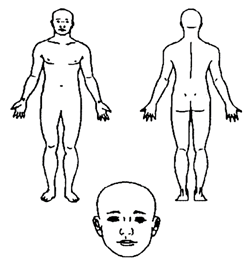 Body part injured:right		left	left		rightBody part injured:right		left	left		rightHow did the injury occur?  Collision with a fixed object  Overbalance  Collision / contact with another person  Overstretch  Fall from height / awkward landing  Slip / trip  Fall / stumble on same level  Other - please provide details:How did the injury occur?  Collision with a fixed object  Overbalance  Collision / contact with another person  Overstretch  Fall from height / awkward landing  Slip / trip  Fall / stumble on same level  Other - please provide details:How did the injury occur?  Collision with a fixed object  Overbalance  Collision / contact with another person  Overstretch  Fall from height / awkward landing  Slip / trip  Fall / stumble on same level  Other - please provide details:How did the injury occur?  Collision with a fixed object  Overbalance  Collision / contact with another person  Overstretch  Fall from height / awkward landing  Slip / trip  Fall / stumble on same level  Other - please provide details:How did the injury occur?  Collision with a fixed object  Overbalance  Collision / contact with another person  Overstretch  Fall from height / awkward landing  Slip / trip  Fall / stumble on same level  Other - please provide details:How did the injury occur?  Collision with a fixed object  Overbalance  Collision / contact with another person  Overstretch  Fall from height / awkward landing  Slip / trip  Fall / stumble on same level  Other - please provide details:Follow up action/s:Follow up action/s:  None  Medical practitioner  Medical practitioner  Medical practitioner  Medical practitioner  Medical practitioner  Hospital  Hospital  Hospital  Ambulance  Physiotherapist  Physiotherapist  Physiotherapist  Physiotherapist  Physiotherapist  Other:  Other:  Other:Signature of coach/manager/responsible parent completing the form:					___________________________________							Date:            /         / Signature of coach/manager/responsible parent completing the form:					___________________________________							Date:            /         / Signature of coach/manager/responsible parent completing the form:					___________________________________							Date:            /         / Signature of coach/manager/responsible parent completing the form:					___________________________________							Date:            /         / Signature of coach/manager/responsible parent completing the form:					___________________________________							Date:            /         / Signature of coach/manager/responsible parent completing the form:					___________________________________							Date:            /         / Signature of coach/manager/responsible parent completing the form:					___________________________________							Date:            /         / Signature of coach/manager/responsible parent completing the form:					___________________________________							Date:            /         / Signature of coach/manager/responsible parent completing the form:					___________________________________							Date:            /         / Name of Committee Member completing this form:         ___________________________________							Date:           /          /Name of Committee Member completing this form:         ___________________________________							Date:           /          /Name of Committee Member completing this form:         ___________________________________							Date:           /          /Name of Committee Member completing this form:         ___________________________________							Date:           /          /Name of Committee Member completing this form:         ___________________________________							Date:           /          /Name of Committee Member completing this form:         ___________________________________							Date:           /          /Name of Committee Member completing this form:         ___________________________________							Date:           /          /Name of Committee Member completing this form:         ___________________________________							Date:           /          /Name of Committee Member completing this form:         ___________________________________							Date:           /          /